11. PERSPEKTIVA 17. 3. 2024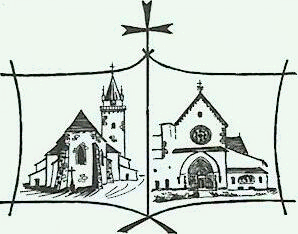 5. neděle postníSjednám novou smlouvu a na hřích už nevzpomenu.neděle		6:35 TIŠN.		za rodinu Zwienerovu a Rašovských17. 3.			8:45 TIŠN.		na dobrý úmysl					 10:15 PŘED.	za farníky (KŘÍŽOVÁ CESTA)					 14:00 TIŠN.		KŘÍŽOVÁ CESTA (muži)					 18:30 TIŠN.		za rodinu Holeňovu a Videmanovu					 19:30 TIŠN.		CHVÁLYpondělí		8:00 TIŠN.		za rodinu Zavřelovu, Strakovu a Hanákovu					 17:30 PŘED.	za + Evu Chvalkovskou a rodinuúterý		 17:15 TIŠN.		KŘÍŽOVÁ CESTA					 17:30 TIŠN.		DĚTSKÁ za dary DS pro syna					 18:30 TIŠN. 		ADORACE za Kurz Alfa (tichá, do 21:30)					 19:00 BAZILIKA středa			8:00 TIŠN.		za + rodiče a d. v oč.					 18:00 VOHANČICE – POUŤ KE CTI SV. JOSEFAčtvrtek		6:30 PŘED.						 18:00 TIŠN.		ADORACE za mír, biřmovance a prvokomunikantypátek		 17:30 TIŠN.		RŮŽENEC za mír					 18:00 TIŠN.		PRO MLÁDEŽ za dar víry pro Tomášesobota		6:30 PŘED.						 15:00-16:30 TIŠN. VELIKONOČNÍ ZPOVÍDÁNÍ (CIZÍ ZPOVĚDNÍCI)					 18:00 PENZION (mše svatá nebo bohoslužba slova)					 19:00 TIŠN.		ADORACE tichá s příležitostí ke sv. zpovědi do 20:00Květná		6:35 TIŠN.		za + rodiče a rodiny dětíneděle		8:45 TIŠN.		za rodinu Kosovu a Klíčovu24. 3.		 10:15 PŘED.	za + rodiče a * rodinu (KŘÍŽOVÁ CESTA)					 14:00 TIŠN.		KŘÍŽOVÁ CESTA (SJVS)					 18:30 TIŠN.		za farníkyúterý SLAVNOST SV. JOSEFA, snoubence Panny MarieVýtěžek misijního jarmarku činil 50 000 Kč (10 000 Kč dostane Likvidace lepry, 10 000 Kč kněží na misiích a 30 000 Kč děti v Bangladéši. Děkujeme štědrým dárcům, nadšeným organizátorům i originálním tvůrcům.Návštěvy nemocných v okolních obcích budou v pátek.Pouť do Sloupu bude v pátek. Odjezd autobusu v 6:05 z Předklášteří a z Tišnova v 6:15 (od Chroncových). Více informací a přihlášky u Marie Sendlerové 604 242 297, nebo vzadu v tišnovském kostele.Průvod a žehnání ratolestí bude příští neděli při bohoslužbách v 8:45 a v 10:15.Autobus na Žďárské pašije pojede v úterý 26. 3. v 17:30 z Tišnova a v 17:45 z Lomnice. Přihlásit se můžete u Marie Novotné tel: 732244793.Všechny zveme na velikonoční bohoslužby. Čas od Zeleného čtvrtku večera do nedělního rána je ten nejdůležitější, protože si připomínáme Ježíšovo dílo vykoupení. Triduum oslavíme společně v Předklášteří.Bohoslužby budou takto: ZČ 18:00, VP 15:00, BS 18:30.Volná místa v autech nabídněte, prosíme, lidem z Vašeho okolí, kteří auto nemají. Můžete také nabídnout odvoz lidí od tišnovského kostela nebo od Penzionu do Předklášteří a zpět.Tišnovský kostel bude otevřený k osobní modlitbě po celé triduum. Zapište se, prosím, na adorační službu na farních stránkách.Konventní kostel bude k modlitbě otevřený na Velký pátek a Bílou sobotu.Ooo OOO ooOV synodě budeme pokračovat podle výzvy otce biskupa. Zveme, abyste se přidali k otevřeným skupinkám různých farních společenství:Téma:Ženy v životě a poslání církve pondělí 18. 3. v 18:30 Kukýrna 41 (MM)Jáhni a kněží v synodální církvi středa 20. 3. v 20:00 fara (akolyté)K církvi, která naslouchá a doprovází pátek 22. 3. v 20:00 fara (katecheté)K církvi, která naslouchá a doprovází středa 27. 3. 20:15 fara (Rozjímání nad Biblí)ŘKF Tišnov, Kostelní 16, 666 01 Tišnov, farář: 776 765 401, kaplan: 721 544 182;rybecky@dieceze.cz; farnosttisnov.cz; facebook.com/Fa rnostTisnovPredklasteri